Serviço Autônomo de Água e Esgoto de Vargem Alta Estado do Espírito Santo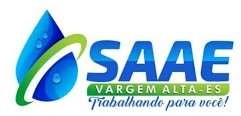 Av. Largo Emilio David, S/N - Centro - Vargem Alta -ES - CEP:29295-000Telefone:28 99924-8726 CNPJ:31.724.255/0001-20QUADRO PARA PREEENCHIMENTO PREÇOS26/01/2024 08:55:201ProcessoProcessoPesquisa de Preços Nº 000005/2024 - 26/01/2024 - Processo Nº 000010/2024Pesquisa de Preços Nº 000005/2024 - 26/01/2024 - Processo Nº 000010/2024Pesquisa de Preços Nº 000005/2024 - 26/01/2024 - Processo Nº 000010/2024Pesquisa de Preços Nº 000005/2024 - 26/01/2024 - Processo Nº 000010/2024Pesquisa de Preços Nº 000005/2024 - 26/01/2024 - Processo Nº 000010/2024Pesquisa de Preços Nº 000005/2024 - 26/01/2024 - Processo Nº 000010/2024Pesquisa de Preços Nº 000005/2024 - 26/01/2024 - Processo Nº 000010/2024Pesquisa de Preços Nº 000005/2024 - 26/01/2024 - Processo Nº 000010/2024FornecedorFornecedorCNPJCNPJEndereçoEndereçoContatoContatoCódigoCódigoEspecificaçõesEspecificaçõesEspecificaçõesMarcaUnidadeQuantidadeUnitárioValor Total0000197500001975APARELHO CELULAR SMARTPHONE01 – Sistema operacional Android;02 - Dual chip;03 – Memória interna de 128 Gb (mínimo) expansível (micro SD); 04- 4 Gb de memória RAM; 05 – Processador Octa-Core; 06 – Bateria de LiPo (mínimo) de 5000mAh; 07 – Câmera Frontal e Traseira uma com no mínimo 50MP; 08 – Display com Visor Colorido de no mínimo 6,5 polegadas; 10 – Conexões: Bluetooth, Wi-fi; GPS; 11 – Sensores: Acelerômetro, Proximidade, Luz Ambiente, Giroscópio, Impressão Digital. 12- Comunicação de voz e dados: Rede de dados 4G e 5G nos padrões autorizados pela ANATEL13 – Carregamento TurboOs aparelhos devem vir acompanhados de capa ante impacto.APARELHO CELULAR SMARTPHONE01 – Sistema operacional Android;02 - Dual chip;03 – Memória interna de 128 Gb (mínimo) expansível (micro SD); 04- 4 Gb de memória RAM; 05 – Processador Octa-Core; 06 – Bateria de LiPo (mínimo) de 5000mAh; 07 – Câmera Frontal e Traseira uma com no mínimo 50MP; 08 – Display com Visor Colorido de no mínimo 6,5 polegadas; 10 – Conexões: Bluetooth, Wi-fi; GPS; 11 – Sensores: Acelerômetro, Proximidade, Luz Ambiente, Giroscópio, Impressão Digital. 12- Comunicação de voz e dados: Rede de dados 4G e 5G nos padrões autorizados pela ANATEL13 – Carregamento TurboOs aparelhos devem vir acompanhados de capa ante impacto.APARELHO CELULAR SMARTPHONE01 – Sistema operacional Android;02 - Dual chip;03 – Memória interna de 128 Gb (mínimo) expansível (micro SD); 04- 4 Gb de memória RAM; 05 – Processador Octa-Core; 06 – Bateria de LiPo (mínimo) de 5000mAh; 07 – Câmera Frontal e Traseira uma com no mínimo 50MP; 08 – Display com Visor Colorido de no mínimo 6,5 polegadas; 10 – Conexões: Bluetooth, Wi-fi; GPS; 11 – Sensores: Acelerômetro, Proximidade, Luz Ambiente, Giroscópio, Impressão Digital. 12- Comunicação de voz e dados: Rede de dados 4G e 5G nos padrões autorizados pela ANATEL13 – Carregamento TurboOs aparelhos devem vir acompanhados de capa ante impacto.UN2,00Valor Total GeralValor Total GeralValor Total GeralValor Total GeralValor Total GeralValor Total GeralValor Total GeralValor Total GeralValidade da Proposta: 30 diasValidade da Proposta: 30 diasValidade da Proposta: 30 diasValidade da Proposta: 30 diasValidade da Proposta: 30 diasValidade da Proposta: 30 diasValidade da Proposta: 30 diasValidade da Proposta: 30 diasValidade da Proposta: 30 diasOs aparelhos devem ser entregues com no mínimo os seguintes acessórios: 01 (um) manual de instrução com uma versão em português, 01 extrator de chip e 01 (um) carregador com fonte de alimentação bivolt automática.Prazo de garantia: 01 Ano (3 meses de garantia legal e mais 9 meses de garantia especial concedida pelo fabricante)Os aparelhos deverão ser novos, certificados pela ANATEL, sem uso, em linha de produção, comercializados pela na data da licitação e acondicionados em suas embalagens originais lacradas, de forma a permitir completa segurança quanto a sua originalidade e integridade.Assistência Técnica: Só serão aceitos aparelhos celulares com assistência técnica, credenciada pelo fabricante, no estado, Região Sul do Espirito SantoPara efeito de prestação de assistência técnica, os aparelhos deverão estar acompanhados de nota fiscal contendo sua marca, modelo e garantia. Prazo de Entrega: 10(dez) dias após envio da Autorização de fornecimento. O prazo do contrato é até 31/12/2024ENDEREÇO DE ENTREGA: Largo Emilio David, sn, Centro , Vargem Alta-ES, de segunda a sexta (7 às 15hs)AS DEMAIS CONDIÇÕES DA CONTRATAÇÃO CONFORME TERMO DE REFERÊNCIA EM ANEXOOs aparelhos devem ser entregues com no mínimo os seguintes acessórios: 01 (um) manual de instrução com uma versão em português, 01 extrator de chip e 01 (um) carregador com fonte de alimentação bivolt automática.Prazo de garantia: 01 Ano (3 meses de garantia legal e mais 9 meses de garantia especial concedida pelo fabricante)Os aparelhos deverão ser novos, certificados pela ANATEL, sem uso, em linha de produção, comercializados pela na data da licitação e acondicionados em suas embalagens originais lacradas, de forma a permitir completa segurança quanto a sua originalidade e integridade.Assistência Técnica: Só serão aceitos aparelhos celulares com assistência técnica, credenciada pelo fabricante, no estado, Região Sul do Espirito SantoPara efeito de prestação de assistência técnica, os aparelhos deverão estar acompanhados de nota fiscal contendo sua marca, modelo e garantia. Prazo de Entrega: 10(dez) dias após envio da Autorização de fornecimento. O prazo do contrato é até 31/12/2024ENDEREÇO DE ENTREGA: Largo Emilio David, sn, Centro , Vargem Alta-ES, de segunda a sexta (7 às 15hs)AS DEMAIS CONDIÇÕES DA CONTRATAÇÃO CONFORME TERMO DE REFERÊNCIA EM ANEXOOs aparelhos devem ser entregues com no mínimo os seguintes acessórios: 01 (um) manual de instrução com uma versão em português, 01 extrator de chip e 01 (um) carregador com fonte de alimentação bivolt automática.Prazo de garantia: 01 Ano (3 meses de garantia legal e mais 9 meses de garantia especial concedida pelo fabricante)Os aparelhos deverão ser novos, certificados pela ANATEL, sem uso, em linha de produção, comercializados pela na data da licitação e acondicionados em suas embalagens originais lacradas, de forma a permitir completa segurança quanto a sua originalidade e integridade.Assistência Técnica: Só serão aceitos aparelhos celulares com assistência técnica, credenciada pelo fabricante, no estado, Região Sul do Espirito SantoPara efeito de prestação de assistência técnica, os aparelhos deverão estar acompanhados de nota fiscal contendo sua marca, modelo e garantia. Prazo de Entrega: 10(dez) dias após envio da Autorização de fornecimento. O prazo do contrato é até 31/12/2024ENDEREÇO DE ENTREGA: Largo Emilio David, sn, Centro , Vargem Alta-ES, de segunda a sexta (7 às 15hs)AS DEMAIS CONDIÇÕES DA CONTRATAÇÃO CONFORME TERMO DE REFERÊNCIA EM ANEXOOs aparelhos devem ser entregues com no mínimo os seguintes acessórios: 01 (um) manual de instrução com uma versão em português, 01 extrator de chip e 01 (um) carregador com fonte de alimentação bivolt automática.Prazo de garantia: 01 Ano (3 meses de garantia legal e mais 9 meses de garantia especial concedida pelo fabricante)Os aparelhos deverão ser novos, certificados pela ANATEL, sem uso, em linha de produção, comercializados pela na data da licitação e acondicionados em suas embalagens originais lacradas, de forma a permitir completa segurança quanto a sua originalidade e integridade.Assistência Técnica: Só serão aceitos aparelhos celulares com assistência técnica, credenciada pelo fabricante, no estado, Região Sul do Espirito SantoPara efeito de prestação de assistência técnica, os aparelhos deverão estar acompanhados de nota fiscal contendo sua marca, modelo e garantia. Prazo de Entrega: 10(dez) dias após envio da Autorização de fornecimento. O prazo do contrato é até 31/12/2024ENDEREÇO DE ENTREGA: Largo Emilio David, sn, Centro , Vargem Alta-ES, de segunda a sexta (7 às 15hs)AS DEMAIS CONDIÇÕES DA CONTRATAÇÃO CONFORME TERMO DE REFERÊNCIA EM ANEXOOs aparelhos devem ser entregues com no mínimo os seguintes acessórios: 01 (um) manual de instrução com uma versão em português, 01 extrator de chip e 01 (um) carregador com fonte de alimentação bivolt automática.Prazo de garantia: 01 Ano (3 meses de garantia legal e mais 9 meses de garantia especial concedida pelo fabricante)Os aparelhos deverão ser novos, certificados pela ANATEL, sem uso, em linha de produção, comercializados pela na data da licitação e acondicionados em suas embalagens originais lacradas, de forma a permitir completa segurança quanto a sua originalidade e integridade.Assistência Técnica: Só serão aceitos aparelhos celulares com assistência técnica, credenciada pelo fabricante, no estado, Região Sul do Espirito SantoPara efeito de prestação de assistência técnica, os aparelhos deverão estar acompanhados de nota fiscal contendo sua marca, modelo e garantia. Prazo de Entrega: 10(dez) dias após envio da Autorização de fornecimento. O prazo do contrato é até 31/12/2024ENDEREÇO DE ENTREGA: Largo Emilio David, sn, Centro , Vargem Alta-ES, de segunda a sexta (7 às 15hs)AS DEMAIS CONDIÇÕES DA CONTRATAÇÃO CONFORME TERMO DE REFERÊNCIA EM ANEXOOs aparelhos devem ser entregues com no mínimo os seguintes acessórios: 01 (um) manual de instrução com uma versão em português, 01 extrator de chip e 01 (um) carregador com fonte de alimentação bivolt automática.Prazo de garantia: 01 Ano (3 meses de garantia legal e mais 9 meses de garantia especial concedida pelo fabricante)Os aparelhos deverão ser novos, certificados pela ANATEL, sem uso, em linha de produção, comercializados pela na data da licitação e acondicionados em suas embalagens originais lacradas, de forma a permitir completa segurança quanto a sua originalidade e integridade.Assistência Técnica: Só serão aceitos aparelhos celulares com assistência técnica, credenciada pelo fabricante, no estado, Região Sul do Espirito SantoPara efeito de prestação de assistência técnica, os aparelhos deverão estar acompanhados de nota fiscal contendo sua marca, modelo e garantia. Prazo de Entrega: 10(dez) dias após envio da Autorização de fornecimento. O prazo do contrato é até 31/12/2024ENDEREÇO DE ENTREGA: Largo Emilio David, sn, Centro , Vargem Alta-ES, de segunda a sexta (7 às 15hs)AS DEMAIS CONDIÇÕES DA CONTRATAÇÃO CONFORME TERMO DE REFERÊNCIA EM ANEXOOs aparelhos devem ser entregues com no mínimo os seguintes acessórios: 01 (um) manual de instrução com uma versão em português, 01 extrator de chip e 01 (um) carregador com fonte de alimentação bivolt automática.Prazo de garantia: 01 Ano (3 meses de garantia legal e mais 9 meses de garantia especial concedida pelo fabricante)Os aparelhos deverão ser novos, certificados pela ANATEL, sem uso, em linha de produção, comercializados pela na data da licitação e acondicionados em suas embalagens originais lacradas, de forma a permitir completa segurança quanto a sua originalidade e integridade.Assistência Técnica: Só serão aceitos aparelhos celulares com assistência técnica, credenciada pelo fabricante, no estado, Região Sul do Espirito SantoPara efeito de prestação de assistência técnica, os aparelhos deverão estar acompanhados de nota fiscal contendo sua marca, modelo e garantia. Prazo de Entrega: 10(dez) dias após envio da Autorização de fornecimento. O prazo do contrato é até 31/12/2024ENDEREÇO DE ENTREGA: Largo Emilio David, sn, Centro , Vargem Alta-ES, de segunda a sexta (7 às 15hs)AS DEMAIS CONDIÇÕES DA CONTRATAÇÃO CONFORME TERMO DE REFERÊNCIA EM ANEXOOs aparelhos devem ser entregues com no mínimo os seguintes acessórios: 01 (um) manual de instrução com uma versão em português, 01 extrator de chip e 01 (um) carregador com fonte de alimentação bivolt automática.Prazo de garantia: 01 Ano (3 meses de garantia legal e mais 9 meses de garantia especial concedida pelo fabricante)Os aparelhos deverão ser novos, certificados pela ANATEL, sem uso, em linha de produção, comercializados pela na data da licitação e acondicionados em suas embalagens originais lacradas, de forma a permitir completa segurança quanto a sua originalidade e integridade.Assistência Técnica: Só serão aceitos aparelhos celulares com assistência técnica, credenciada pelo fabricante, no estado, Região Sul do Espirito SantoPara efeito de prestação de assistência técnica, os aparelhos deverão estar acompanhados de nota fiscal contendo sua marca, modelo e garantia. Prazo de Entrega: 10(dez) dias após envio da Autorização de fornecimento. O prazo do contrato é até 31/12/2024ENDEREÇO DE ENTREGA: Largo Emilio David, sn, Centro , Vargem Alta-ES, de segunda a sexta (7 às 15hs)AS DEMAIS CONDIÇÕES DA CONTRATAÇÃO CONFORME TERMO DE REFERÊNCIA EM ANEXOOs aparelhos devem ser entregues com no mínimo os seguintes acessórios: 01 (um) manual de instrução com uma versão em português, 01 extrator de chip e 01 (um) carregador com fonte de alimentação bivolt automática.Prazo de garantia: 01 Ano (3 meses de garantia legal e mais 9 meses de garantia especial concedida pelo fabricante)Os aparelhos deverão ser novos, certificados pela ANATEL, sem uso, em linha de produção, comercializados pela na data da licitação e acondicionados em suas embalagens originais lacradas, de forma a permitir completa segurança quanto a sua originalidade e integridade.Assistência Técnica: Só serão aceitos aparelhos celulares com assistência técnica, credenciada pelo fabricante, no estado, Região Sul do Espirito SantoPara efeito de prestação de assistência técnica, os aparelhos deverão estar acompanhados de nota fiscal contendo sua marca, modelo e garantia. Prazo de Entrega: 10(dez) dias após envio da Autorização de fornecimento. O prazo do contrato é até 31/12/2024ENDEREÇO DE ENTREGA: Largo Emilio David, sn, Centro , Vargem Alta-ES, de segunda a sexta (7 às 15hs)AS DEMAIS CONDIÇÕES DA CONTRATAÇÃO CONFORME TERMO DE REFERÊNCIA EM ANEXOASSINATURA DO RESPONSÁVEL:ASSINATURA DO RESPONSÁVEL:ASSINATURA DO RESPONSÁVEL:ASSINATURA DO RESPONSÁVEL:ASSINATURA DO RESPONSÁVEL:ASSINATURA DO RESPONSÁVEL:Data:	/	/Data:	/	/Data:	/	/Data:	/	/Data:	/	/Data:	/	/CARIMBO CNPJCARIMBO CNPJData:	/	/Data:	/	/Data:	/	/Data:	/	/Data:	/	/Data:	/	/OBSERVAÇÕES:OBSERVAÇÕES:OBSERVAÇÕES:OBSERVAÇÕES:OBSERVAÇÕES:OBSERVAÇÕES:OBSERVAÇÕES:OBSERVAÇÕES:OBSERVAÇÕES:A PROPOSTA DEVERÁ ESTAR ASSINADA PELO REPRESENTANTE DA EMPRESA COM O CARIMBO DE "CNPJ";A EMPRESA DECLARADA VENCEDORA DEVERÁ APRESENTAR AS CERTIDÕES NEGATIVAS DE DÉBITOS FEDERAL, ESTADUAL E MUNICIPAL, FGTS, TRABALHISTA e DOCUMENTO DE CONSTITUIÇÃO DA EMPRESA PARA FINS DE CONTRATAÇÃO.Na proposta devem estar incluídos nos preços todas as tributos de qualquer natureza e todas as despesas, diretas ou indiretas, relacionadas com o fornecimento do objeto, inclusive frete de entrega;4. . ENDEREÇO DE ENTREGA: Largo Emilio David, sn, Centro , Vargem Alta-ES, de segunda a sexta (7 às 15hs)CONTATO : SAAE – SERVIÇO AUTÔNOMO DE ÁGUA E ESGOTO – VARGEM ALTA/ES – CNPJ nº 31.724.255/0001-20. Tel. de contato. [028] 99930-1695; E-mail: licitacaosaaevalta@gmail.comA PROPOSTA DEVERÁ ESTAR ASSINADA PELO REPRESENTANTE DA EMPRESA COM O CARIMBO DE "CNPJ";A EMPRESA DECLARADA VENCEDORA DEVERÁ APRESENTAR AS CERTIDÕES NEGATIVAS DE DÉBITOS FEDERAL, ESTADUAL E MUNICIPAL, FGTS, TRABALHISTA e DOCUMENTO DE CONSTITUIÇÃO DA EMPRESA PARA FINS DE CONTRATAÇÃO.Na proposta devem estar incluídos nos preços todas as tributos de qualquer natureza e todas as despesas, diretas ou indiretas, relacionadas com o fornecimento do objeto, inclusive frete de entrega;4. . ENDEREÇO DE ENTREGA: Largo Emilio David, sn, Centro , Vargem Alta-ES, de segunda a sexta (7 às 15hs)CONTATO : SAAE – SERVIÇO AUTÔNOMO DE ÁGUA E ESGOTO – VARGEM ALTA/ES – CNPJ nº 31.724.255/0001-20. Tel. de contato. [028] 99930-1695; E-mail: licitacaosaaevalta@gmail.comA PROPOSTA DEVERÁ ESTAR ASSINADA PELO REPRESENTANTE DA EMPRESA COM O CARIMBO DE "CNPJ";A EMPRESA DECLARADA VENCEDORA DEVERÁ APRESENTAR AS CERTIDÕES NEGATIVAS DE DÉBITOS FEDERAL, ESTADUAL E MUNICIPAL, FGTS, TRABALHISTA e DOCUMENTO DE CONSTITUIÇÃO DA EMPRESA PARA FINS DE CONTRATAÇÃO.Na proposta devem estar incluídos nos preços todas as tributos de qualquer natureza e todas as despesas, diretas ou indiretas, relacionadas com o fornecimento do objeto, inclusive frete de entrega;4. . ENDEREÇO DE ENTREGA: Largo Emilio David, sn, Centro , Vargem Alta-ES, de segunda a sexta (7 às 15hs)CONTATO : SAAE – SERVIÇO AUTÔNOMO DE ÁGUA E ESGOTO – VARGEM ALTA/ES – CNPJ nº 31.724.255/0001-20. Tel. de contato. [028] 99930-1695; E-mail: licitacaosaaevalta@gmail.comA PROPOSTA DEVERÁ ESTAR ASSINADA PELO REPRESENTANTE DA EMPRESA COM O CARIMBO DE "CNPJ";A EMPRESA DECLARADA VENCEDORA DEVERÁ APRESENTAR AS CERTIDÕES NEGATIVAS DE DÉBITOS FEDERAL, ESTADUAL E MUNICIPAL, FGTS, TRABALHISTA e DOCUMENTO DE CONSTITUIÇÃO DA EMPRESA PARA FINS DE CONTRATAÇÃO.Na proposta devem estar incluídos nos preços todas as tributos de qualquer natureza e todas as despesas, diretas ou indiretas, relacionadas com o fornecimento do objeto, inclusive frete de entrega;4. . ENDEREÇO DE ENTREGA: Largo Emilio David, sn, Centro , Vargem Alta-ES, de segunda a sexta (7 às 15hs)CONTATO : SAAE – SERVIÇO AUTÔNOMO DE ÁGUA E ESGOTO – VARGEM ALTA/ES – CNPJ nº 31.724.255/0001-20. Tel. de contato. [028] 99930-1695; E-mail: licitacaosaaevalta@gmail.comA PROPOSTA DEVERÁ ESTAR ASSINADA PELO REPRESENTANTE DA EMPRESA COM O CARIMBO DE "CNPJ";A EMPRESA DECLARADA VENCEDORA DEVERÁ APRESENTAR AS CERTIDÕES NEGATIVAS DE DÉBITOS FEDERAL, ESTADUAL E MUNICIPAL, FGTS, TRABALHISTA e DOCUMENTO DE CONSTITUIÇÃO DA EMPRESA PARA FINS DE CONTRATAÇÃO.Na proposta devem estar incluídos nos preços todas as tributos de qualquer natureza e todas as despesas, diretas ou indiretas, relacionadas com o fornecimento do objeto, inclusive frete de entrega;4. . ENDEREÇO DE ENTREGA: Largo Emilio David, sn, Centro , Vargem Alta-ES, de segunda a sexta (7 às 15hs)CONTATO : SAAE – SERVIÇO AUTÔNOMO DE ÁGUA E ESGOTO – VARGEM ALTA/ES – CNPJ nº 31.724.255/0001-20. Tel. de contato. [028] 99930-1695; E-mail: licitacaosaaevalta@gmail.comA PROPOSTA DEVERÁ ESTAR ASSINADA PELO REPRESENTANTE DA EMPRESA COM O CARIMBO DE "CNPJ";A EMPRESA DECLARADA VENCEDORA DEVERÁ APRESENTAR AS CERTIDÕES NEGATIVAS DE DÉBITOS FEDERAL, ESTADUAL E MUNICIPAL, FGTS, TRABALHISTA e DOCUMENTO DE CONSTITUIÇÃO DA EMPRESA PARA FINS DE CONTRATAÇÃO.Na proposta devem estar incluídos nos preços todas as tributos de qualquer natureza e todas as despesas, diretas ou indiretas, relacionadas com o fornecimento do objeto, inclusive frete de entrega;4. . ENDEREÇO DE ENTREGA: Largo Emilio David, sn, Centro , Vargem Alta-ES, de segunda a sexta (7 às 15hs)CONTATO : SAAE – SERVIÇO AUTÔNOMO DE ÁGUA E ESGOTO – VARGEM ALTA/ES – CNPJ nº 31.724.255/0001-20. Tel. de contato. [028] 99930-1695; E-mail: licitacaosaaevalta@gmail.comA PROPOSTA DEVERÁ ESTAR ASSINADA PELO REPRESENTANTE DA EMPRESA COM O CARIMBO DE "CNPJ";A EMPRESA DECLARADA VENCEDORA DEVERÁ APRESENTAR AS CERTIDÕES NEGATIVAS DE DÉBITOS FEDERAL, ESTADUAL E MUNICIPAL, FGTS, TRABALHISTA e DOCUMENTO DE CONSTITUIÇÃO DA EMPRESA PARA FINS DE CONTRATAÇÃO.Na proposta devem estar incluídos nos preços todas as tributos de qualquer natureza e todas as despesas, diretas ou indiretas, relacionadas com o fornecimento do objeto, inclusive frete de entrega;4. . ENDEREÇO DE ENTREGA: Largo Emilio David, sn, Centro , Vargem Alta-ES, de segunda a sexta (7 às 15hs)CONTATO : SAAE – SERVIÇO AUTÔNOMO DE ÁGUA E ESGOTO – VARGEM ALTA/ES – CNPJ nº 31.724.255/0001-20. Tel. de contato. [028] 99930-1695; E-mail: licitacaosaaevalta@gmail.comA PROPOSTA DEVERÁ ESTAR ASSINADA PELO REPRESENTANTE DA EMPRESA COM O CARIMBO DE "CNPJ";A EMPRESA DECLARADA VENCEDORA DEVERÁ APRESENTAR AS CERTIDÕES NEGATIVAS DE DÉBITOS FEDERAL, ESTADUAL E MUNICIPAL, FGTS, TRABALHISTA e DOCUMENTO DE CONSTITUIÇÃO DA EMPRESA PARA FINS DE CONTRATAÇÃO.Na proposta devem estar incluídos nos preços todas as tributos de qualquer natureza e todas as despesas, diretas ou indiretas, relacionadas com o fornecimento do objeto, inclusive frete de entrega;4. . ENDEREÇO DE ENTREGA: Largo Emilio David, sn, Centro , Vargem Alta-ES, de segunda a sexta (7 às 15hs)CONTATO : SAAE – SERVIÇO AUTÔNOMO DE ÁGUA E ESGOTO – VARGEM ALTA/ES – CNPJ nº 31.724.255/0001-20. Tel. de contato. [028] 99930-1695; E-mail: licitacaosaaevalta@gmail.comA PROPOSTA DEVERÁ ESTAR ASSINADA PELO REPRESENTANTE DA EMPRESA COM O CARIMBO DE "CNPJ";A EMPRESA DECLARADA VENCEDORA DEVERÁ APRESENTAR AS CERTIDÕES NEGATIVAS DE DÉBITOS FEDERAL, ESTADUAL E MUNICIPAL, FGTS, TRABALHISTA e DOCUMENTO DE CONSTITUIÇÃO DA EMPRESA PARA FINS DE CONTRATAÇÃO.Na proposta devem estar incluídos nos preços todas as tributos de qualquer natureza e todas as despesas, diretas ou indiretas, relacionadas com o fornecimento do objeto, inclusive frete de entrega;4. . ENDEREÇO DE ENTREGA: Largo Emilio David, sn, Centro , Vargem Alta-ES, de segunda a sexta (7 às 15hs)CONTATO : SAAE – SERVIÇO AUTÔNOMO DE ÁGUA E ESGOTO – VARGEM ALTA/ES – CNPJ nº 31.724.255/0001-20. Tel. de contato. [028] 99930-1695; E-mail: licitacaosaaevalta@gmail.com